1. Бондарев Ю. — «Батальоны просят огня» • Юрий Бондарев — русский писатель, участник боевых действий с 1941 года в Польше и под Сталинградом. В его повести изображена настоящая война глазами солдата. Он писал о целесообразности потерь во время достижения победы, о человеческих жизнях и ценностях. 2. Медведев Д. — «Сильные духом» $ Медведев писал о правде жизни, о духе советского народа, и единстве, взаимопонимании и патриотизме. В его книге нет ни капли домыслов, всё абсолютно достоверно. Лёгкий в чтении язык и способность автора завлечь читателя сделали книгу популярной уже более чем на 60 лет. 3. Полевой Б. — «Повесть о настоящем человеке» • Реальная история о лётчике Алексее Маресьеве, герое войны, который несмотря на потерю обеих ног в бою, снова сел за штурвал и сражался с немецкими захватчиками. Эта повесть о закалённом характере русского человека, силе духа, смелости, о вере в себя и народ. 4. Смирнов С. — «Брестская крепость» • Это книга об одном из самых трагических и весомых событий за всю историю Отечественной войны. Считанное число защитников противостояли противникам, несмотря на их очевидное превосходство. Автор смог собрать по крупицам все события тогдашней битвы. 5. Александр Твардовский — «Василий Теркин» • Самое известное произведение автора, ставшее популярным реквизитом фронтовой жизни. Твардовский показал, что юмор уместен даже на войне. Поэма представлена несколькими эпизодами, главный герой которых везде один и тот же. Очень интересна и легка в чтении. 6. Алексеев С. — «Рассказы о войне» $ Алексеев — известный детский писатель, который умел немудреным и понятным языком донести детям, что значит реальная война. Он писал о реальных людях, об их подвигах и героизме. Учил гордиться своими предками и воспитал любовь к Родине, дух патриотизма. 7. Баруздин С. — «Шел по улице солдат» Это детский рассказ о необыкновенном человеке, который тысячу раз сражался за Родину и побеждал. Он солдат, он герой. Он множество раз погибал, и не погиб. Это рассказ о дедах и прадедах, воевавших в годы Отечественной войны. Они все были настоящими героями. 8. Анатолий Митяев — «Подвиг солдата» $ Шесть действительно произошедших случаев из жизни солдат на войне. Каждый из них о кровопролитной борьбе с фашистами. Анатолий Митяев, лично принимавший участие в боевых действия, рассказывает детям о том, как это было. О бесстрашном народе, победившем захватчиков. 9. Балтер Б. — «До свидания, мальчики!» $ Главный герой рассказа Володя Белов, в котором соединились мальчишка и прошедший войну взрослый мужчина. Это история о судьбе одного человека в большой стране. По сюжету этого рассказа был снят одноименный фильм и неоднократно поставлен спектакль. 10. Богомолов В. — «Иван»  Мальчик Иван в свои двенадцать лет пережил немало бед — потеря близких, ужас лагеря смерти. Стать на защиту Родину было его сознательным решением. Иван стал разведчиком, переживая войну совершенно по-взрослому. Сюжет повести лёг в основу фильма «Иваново детство». 11. Богомолов В. — «Зося» $ 1944 год. Обессиленный мотострелковый батальон после месяца беспрерывных боев останавливается в небольшой деревеньке под Белостоком. Молодой боец, буквально со школьной скамьи ушедший на фронт, встречает там польскую девушку Зосю, которая на всегда останется в его памяти. 12. Бакланов Г. Я. — «Навеки – девятнадцатилетние» • Известный писатель Бакланов, по книгам которого было снято не мало фильмов, писал о поколении своего времени, прошедшего Великую Отечественную Войну. О воевавших школьниках, которые так и не вернулись домой, о дружбе, любви, подвигах и героизме. 13. Сергей Петрович Алексеев — «Сто рассказов о войне» • Сборник рассказов, посвященных людям, которые мужественно сражались на войне, защищали народ и победили фашистских захватчиков. Книга талантливого писателя, с которой каждый читатель проживает описанные события. Многие поколения выросли на рассказах Алексеева. 14. Кассиль Л. — «Твои защитники» Сборник, впервые вышедший в свет в 1942 году, во время Отечественной войны. Он писал не только о взрослых воинах, а также о юных, только взявших в руки оружие мальчишках. Об отважных подвигах Советской Армии, а также о тех, кто был врагом для носивших на шапках красные звезды. 15. Верейская Е. — «Три девочки» $ Пережить блокаду Ленинграда и встретиться лицом к лицу с недетскими трудностями — выпало на долю трёх совсем юных девочек-школьниц. Это реалистичная история о настоящей дружбе, преданности, искренности и мужестве. Повесть издаётся в серии «Школьная библиотека». 16. Миксон И. — «Жила, была» Реальная история девочки Тани Савичевой. Она ходила в школу, дружила со сверстниками, любила своих близких, у неё была нормальная жизнь, а жила она в Ленинграде. Всё разрушилось в миг, когда пришла война. Девочка вела блокадный дневник, позже попавший в руки автора. 17. Никольская Л. — «Должна остаться живой» $ Декабрь 1941 года, город Ленинград. Это был страшный месяц блокады, действия повести разворачиваются именно в это время. Обычная девочка, переживая тяжёлый для всех период, преодолевает множество трудностей. Вопреки всему, книга получилась доброй и светлой. 18. Ильина Е. — «Четвертая высота» • Главная героиня книги — Гуля Королёва. Это совершенно реальная девушка, которая была не только талантливой актрисой, а также героем и просто мудрым и отзывчивым человеком. Автор повествует о её жизни — детстве, юности, о съёмках в кино и трагической гибели на фронте. 19. Татьяна Александрова — «Друзья зимние, друзья летние» Сборник рассказов о сестрах-близнецах. Об их жизни в тридцатые военные годы. Сёстры ещё будучи совсем маленькими всё делают вместе, и переживают многие приключения, в которых участвуют их друзья — летние и зимние. Эта книга — живые воспоминания для многих стариков. 20. Юрий Корольков — «Партизан Леня Голиков» Лёня Голиков — посмертно получивший звания Героя. Ходил в разведку, добывал важную информацию о немецких захватчиках, помогал разрушать дороги, взрывать поезда врагов, активно принимал участие в боевых действиях и погиб в одном из сражений с фашистами. 21. А. Печерская — «Дети — герои Великой Отечественной войны» Сборник рассказов, предназначенных школьников младших классов. В нём собраны повести о детях — героях войны, которые бок о бок со взрослыми сражались за Родину. Многие из них были награждены посмертно. И все их имена для нас теперь история, знать которую должен каждый. 22. Платонов А. П. — «Взыскание погибших» $ Мать, которая потеряла на войне своих детей, возвращается домой. Она идёт дорогой буквально рядом с немцами, но не боится уже ничего. На ней нет лица, тоска затмила всё, она утратила свой смысл жизни. И что происходит в мире вокруг, для неё больше не важно. 23. Алексей Очкин — «Иван — я, Федоровы — мы» Алексей Очкин в шестнадцать лет добровольно ушёл на фронт. В книге «Иван — я, Федоровы — мы» он описывает военные события, произошедшие с его фронтовым другом. Все написанное реально, равно как и практически все герои книги. Это повесть о патриотизме и самоотверженности. 24. Анатолий Пантелеевич Соболев — «Тихий пост» $ По побережью Баренцева моря было раскинуто несколько постов Службы наблюдения и связи. Однажды, в договоренный час пятый пост не ответил на вызов по радиосвязи. Штаб настойчиво вызывал несколько дней, но ответа не было. Вдруг в Архангельск приходит странная телеграмма. 25. А. Н. Толстой — «Русский характер» $ Лейтенант Егор Дремов чудом успел спастись из танка, горящего в огне, во время очередного столкновения с вражескими группами. Он остался в живых, но после нескольких операций, его лицо стало совершенно другим. Из прежней жизни остался только русский характер. 26. Михаил Шолохов — «Судьба человека. Рассказы» $ Шолохов писал рассказы о людях, которых не смогли сломать ни кошмары войны, ни страшные ужасы немецкого плена, ни даже потеря близких. У них твердая воля и закаленный характер. Они полны решимости, веры в себя и патриотизма. Они готовы сражаться за Родину. 27. Ч. Айтматов, А. Алексин, Н. Дубов, А. Кузнецова, А. Лиханов — «Повести и роман» В сборник произведений вошли повести и роман пяти авторов. Рекомендуются к прочтению в школьном возрасте. Поднимают темы войны, учат делать правильный выбор, а также как научиться быть достойным и сильным. Касаются вопросов воспитания молодого поколения. 28. Кассиль Л. — «Улица младшего сына» $ Кассиль Лев Абрамович — известный советский писатель. Имея колоссальный опыт военного корреспондента, он написал множество произведений с военной тематикой. Одним из таких стал рассказ о Володе Дубинине, юном партизане, получившем звание Героя. 29. Сухова А. — «Дети войны» Книга о храбрых поступках детей, которые вместе со взрослыми вступают в неравный бой на войне. Ещё вчера они были школьниками, а сегодня уже солдаты. Время тяжелых испытаний описывает автор. Главной задачей произведения было пробудить дух патриотизма у читателей. 30. Васильев Б. — «В списках не значился» • Десять месяцев войны один из русских солдат защищал Родину, воевал с немецкими фашистами. Только в апреле 1942 года его взяли в плен. Но до сих пор никто не знает его имени, никто не оповестил его родных о случившемся. Он остался неизвестным солдатом, о котором слагают легенды. 31. Воробьев К. Д. — «Убиты под Москвой» • Одно из самых примечательных произведений автора, получившее известность после первой же публикации в 1963 году. Повествует об одном фрагменте из битвы за Москву. Главный герой Алексей Ястребов, кремлёвский курсант, должен вступить в первый в своей жизни настоящий бой. 32. Алексеев С. — «Великие победы. Рассказы о Великой Отечественной войне для детей» $ В данный сборник вошли рассказы известного писателя, посвященные теме Отечественной войны. Автор вспоминает много событий, произошедших в то время — и блокаду Ленинграда, и битву за Сталинград и Берлин и др. Главный персонаж — русский народ, защищающий Родину. 33. Любовь Воронкова «Девочка из города. Повести» Девочка Валентинка родилась в городе. Во время бомбового удара по городу потеряла мать и маленького брата, бежала от войны и волею судьбы попала в деревню. Одна из местных жительниц, у которой уже было трое детей, приютила девочку. Сможет ли Валентинка когда-нибудь назвать её мамой?34. Нёстлингер Кристине — Лети, майский жук!
В основу сюжета книги легли собственные воспоминания автора из детства. 1945 год, весна, действия разворачиваются в небольшой деревне Австрии. Маленькая девочка, вместе со своей семьёй должны пережить освобождение страны Советской Армией.35. Ирина Токмакова — «Сосны шумят» $
Ирина Токмакова пишет о своих реальных воспоминаниях, о тех событиях, которые пережила в детстве. Детский дом в эвакуации. За окном самый разгар Отечественной войны. Автор погружает читателя в события тогдашнего времени и надеется, что нынешнее поколение не узнает такого ужаса.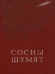 36. Носов Е. И. — «Красное вино победы» $
Рассказы Евгения Носова хоть и имеют военную тематику, но описывают больше не военные действия, а людей. Их судьбы, чувства, восприятие происходящих вокруг событий. Безусловно каждый из солдат сражается за Родину, но также он защищает себя и своих близких.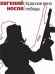 37. Вениамин Каверин — «Наука расставания. Загадка» $
Вениамин Каверин — военный корреспондент «Известий», служил на Северном флоте в военное время. Больше тридцати лет он хранил память об описанном в книге случае. Сам был всему свидетелем. Не один из представленных фактов не был выдуман, всё более чем реально.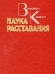 38. Игорь Смольников — «Большой букет подснежников» $
Среди литературы, посвященной ВОВ, произведение Игоря Смольникова производит впечатление необычного. Соединенные вместе реальный дневник фронтового солдата и обычные рассказы маленького мальчика. Вся книга — сменяющие друг друга диалоги отца и сына.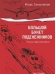 39. Андрей Платонович Платонов — «Никита» •
Никите всего пять лет отроду, а он уже вынужден быть самостоятельным. Отец ушёл на войну, и до сих пор не вернулся. Жив он или нет, никто не знает. Мать должна их обеспечить, поэтому каждое утро она уходит в поле на работу и оставляет Никиту одного, не забывая дать поручения.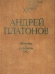 40. Юлия Друнина — «Память сердца» $
Юлия Друнина — талантливая поэтесса, стихи которой отличаются особой искренностью и проницательностью. Наиболее чувственными являются произведения о войне. Годы отечественной войны прошли перед её глазами. В основу её стихотворений легли воспоминания — свои и друзей.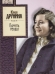 41. В. Чудакова — «Чижик — птичка с характером»
Валентина Чудакова ещё в юности узнала, что такое война. Она была санитаркой, агитатором, связной, а позже командиром пулеметного взвода, и за тем и роты. Автор написала о многих трагических событиях, пережитых лично, о потере близких ей людей.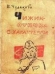 42. Валентина Чудакова — \»Коменданты, интенданты\»
Повесть об обратной стороне войны. Не о тех, кто брался за оружие и бросался в бой. Это произведение о людях, без которых победа не была бы достигнута. О тех, кто обеспечивал фронтовую жизнь, об уважении к разным профессиям. Все рассказы автора основаны на личной биографии.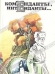 43. Надежда Надеждина — «Партизанка Лара» •
Лара Михеенко была смелой девушкой, пополнившей ряды партизанов в годы войны. Девочка разведывала секретную информацию, и даже участвовала в боевых действиях. Попала в руки фашистов из-за предателя. Была представлена к награде, но получить её не успела…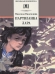 44. Вениамин Каверин — «Два капитана»
Саня Григорьев вырос целеустремлённым и храбрым человеком. Ещё в детстве он узнал историю капитана Татаринова и его экспедиции, бесследно исчезнувших. И решил их найти во что бы то ни стало. Много приключений пережил Александр Григорьев прежде, чем исполнил мечту.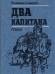 46. Маркуша А. — «Я – солдат, и ты – солдат»
Анатолий Маркович Маркуша — советский писатель, участвовавший в Отечественной войне в качестве лётчика-истребителя. Написал больше 100 книг, одна из них «Я – солдат, и ты – солдат», сюжет которой представлен письмами солдата Певцова, адресованных младшему брату.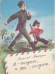 47. Митяев А. — «Письмо с фронта» $
Реальные события составили повесть «Письмо с фронта». В память о фронтовых временах автор дал героям повести имена своих товарищей. Благодаря простому и доступному языку дети с интересом узнают все тонкости военного времени — оружие, солдатский быт.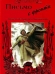 48. Гайдар А. — «Клятва Тимура»
Главный герой повести подросток Тимур, обладающий незаурядными лидерскими качествами. Который образовал команду тимуровцев, объединив группу ровесников. Из благородных побуждений они тайно помогают детям, старикам и семьям военных.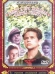 49. Гайдар А. — «Сказка о Военной Тайне, о Мальчише-Кибальчише и его твердом слове» $
Сказка о героическом Мальчише-Кибальчише и его борьбе со злыми буржуинами, напавшими из-за Черных Гор. Только закончилась война, и снова взято в руки оружие. В 1964 вышел в свет фильм «Сказка о Мальчише-Кибальчише», который смотрят и по сей день.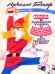 50. Артюхова Н. — «Светлана»
Одна из известных повестей Нины Артюховой 1955 года. Во время Отечественной войны потерявшая родителей девочка оказывается в детском доме. Она снова учится жить, радоваться, смеяться и старается забыть все кошмары войны. Повесть о доброте, справедливости и чести.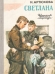 51. Голявкин В. — «Рисунок на асфальте»
Удивительная с лёгким юмором история «Рисунок на асфальте», которая рассказывает о том, как становятся художниками. Главные герои — дети. Беззаботные и добродушные, жизнь которых наполнена многочисленными важными событиями. Очень светлая и добрая повесть.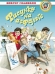 52. Катаев В. — «Сын полка» •
Маленький мальчик Ваня Солнцев стал круглым сиротой в годы Отечественной войны. Голодным и озябшим нашли его ефрейтор и сержант, и усыновили целым полком, где он взрослеет и становится героем. С разницей почти в сорок лет были две успешные экранизации книги.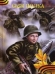 53. Лиханов А. — «Последние холода» • $
Нелёгкая судьба досталась двум детям брату и сестре, которые стали сиротами во время войны. Книга о человечности, благородстве и достоинстве маленьких ребятишек, которые несмотря ни на что пытаются выжить, оставаясь при этом людьми. Подойдёт для чтения детям и взрослым.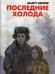 54. Осеева В. — «Васек Трубачев и его товарищи» •
Герои книги обычные мальчишки, ученики школы. Они далеки от совершенства, ведь только учатся жить. Стараясь понять взрослый мир, они учатся дружить, прощать и главное, хотят стать хорошими людьми. В 1955 года состоялась одноименная экранизация.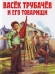 55. Лев Кассиль — «Дорогие мои мальчишки» $
Одно из знаменитейших произведений писателя, о жизни мальчишек — подростков в годы Отечественной Войны. Это настоящие приключения и реальные опасности. Повесть о бескорыстной дружбе, чести, мужестве и твёрдости духа. О том, как преодолеть любые препятствия.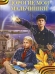 56. Лев Кассиль — «Великое противостояние» $
Она стояла на мосту, держась за перила. Вдруг появилась машина, медленно приближавшаяся к ней. Резко остановилась, и двое, сидящие в ней, беспардонно начали её разглядывать. Кажется, они спорили — «она» это или не «она». Дверца машины открылась…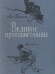 57. Анатолий Митяев — «Книга будущих командиров» •
Произведение, которое несколько раз дополнялось и переиздавалось — о военном искусстве, его истории. Наибольшей популярности книга достигла среди мальчишек, мечтающих стать полководцами, командирами, археологами. Захватывающие приключения привлекают читателей и сегодня.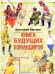 58. Распутин В. — «Уроки французского» $
Послевоенное время. В одной из российских деревень живёт одиннадцатилетний мальчик. Мать отправляет его учиться в райцентр, где он встречается с учительницей французского, навсегда изменившей его жизнь. Она помогла ему выжить, он помог ей стать увереннее в себе.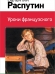 59. Анника Тор — «Остров в море» •
Эта книга будет полезной для тех, кто любит подразнить сверстников за то, что они непохожие на других. Об австрийской девочке еврейке, которой суждено было попасть в шведскую семью. В чужой стране, со своими правилами и другими взглядами на жизнь. Какого ей там будет?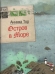 60. Анатолий Приставкин — «Ночевала тучка золотая» •
Очень трогательная и грустная история о жизни двух братьев-детдомовцев, оставшихся круглыми сиротами. Об их крепкой дружбе, взаимопомощи и поддержке. Только благодаря друг другу они могут выжить. Книга о братской любви, самопожертвовании и предательстве.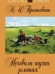 